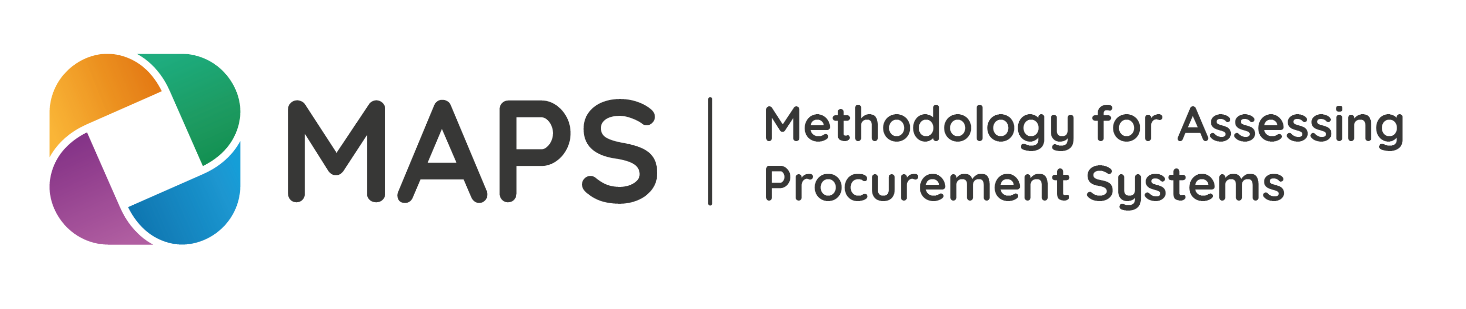 [Nom du pays]Évaluation du système de marchés publics[Date][Logos des principales institutions]Clause de non-responsabilité en matière de propriété intellectuelleAcronymesRésumé... Aperçu de la conformitéLe tableau suivant donne un aperçu des résultats de l'évaluation au niveau des sous-indicateurs. Chaque sous-indicateur est identifié en fonction des résultats (conformité totale / lacunes identifiées / lacunes importantes identifiées). Ce tableau indique également les drapeaux rouges  identifiés. 1.  Introduction...2. Analyse du contexte national 2.1. Situation politique, économique et géostratégique du pays... 2.2. Le système des marchés publics et ses liens avec les systèmes de gestion des finances publiques et de gouvernance publique... 2.3. Objectifs politiques nationaux et objectifs de développement durable... 2.4. Réforme des marchés publics... 3. L'évaluation3.1. Pilier I - Cadre juridique, réglementaire et politiqueLa méthodologie de base du MAPS, pilier I, évalue le cadre juridique, réglementaire et politique existant pour les marchés publics. Elle évalue l'adéquation de la structure du cadre juridique, sa clarté et la préséance des différents instruments afin de minimiser les incohérences dans l'application. Le pilier I comprend trois indicateurs et dix-huit sous-indicateurs. Il existe différentes manières d'établir une base juridique pour les APD, en fonction du système juridique et de la tradition d'un pays. Certains pays s'appuient sur des lois solides, ce qui ne signifie pas qu'il faille adopter des lois spécifiques sur les marchés publics écologiques. Les dispositions relatives au APD devraient plutôt être intégrées dans le cadre juridique général des marchés publics afin de faciliter les pratiques d'achats durables de manière systématique. En revanche, certains pays ont réussi à introduire des marchés publics écologiques ou durables en s'appuyant sur des instruments juridiques non contraignants, tels que des lignes directrices. Quelle que soit l'approche retenue, le cadre juridique doit être propice à la passation de marchés publics écologiques et durables et son interprétation doit être simple.APD indicateur 1. Le cadre juridique de la passation des marchés publics englobe les principes des achats publics durablesCet indicateur évalue si le cadre juridique existant comprend des dispositions adéquates et claires pour soutenir efficacement la mise en œuvre du APD. Synthèse de l'indicateur...Résultats...Lacunes ...Recommandations...Résumé des lacunes importantes et des recommandations de l'indicateur APD 1APD indicateur 2. Les réglementations et les outils d’application soutiennent les APD.Cet indicateur évalue la mesure dans laquelle la durabilité a été intégrée dans les instruments et outils réglementaires qui complètent la législation et contribuent à rendre opérationnels les marchés publics durables.Synthèse de l'indicateur...Résultats...Lacunes ...Recommandations...Résumé des lacunes importantes et des recommandations de l'indicateur APD 2APD indicateur 3. Les politiques et la stratégie habilitant la mise en œuvre des achats publics durables.L'évaluation de base de la MAPS, indicateur 3, permet de déterminer si les objectifs politiques horizontaux et les obligations découlant des accords internationaux sont reflétés de manière cohérente dans le cadre juridique des marchés publics. Elle entreprend également un examen initial de la politique et de la stratégie du pays pour mettre en œuvre le APD. Cet indicateur fournit une évaluation plus approfondie de la politique et de la stratégie du pays en matière de APD.Synthèse de l'indicateur...Résultats...Lacunes ...Recommandations...Résumé des lacunes importantes et des recommandations de l'indicateur APD 33.2. Pilier II - Cadre institutionnel et capacité de gestion La méthodologie de base du MAPS, pilier II, évalue la manière dont le système de passation des marchés, tel que défini par le cadre juridique et réglementaire d'un pays, fonctionne dans la pratique par le biais des institutions et des systèmes de gestion qui font partie de la gouvernance globale du secteur public dans le pays. Il comprend cinq indicateurs et un total de quatorze sous-indicateurs. Le APD est particulièrement dépendant de la collaboration interministérielle, des techniques de gestion de pointe et des compétences qui en découlent. Le deuxième pilier de cette évaluation se concentre sur les liens avec le système de gestion des finances publiques, les fonctions réglementaires, les entités adjudicatrices et les systèmes de gestion et d'amélioration du APD.APD indicateur 4. Les achats publics durables sont incorporés dans le système de gestion des finances publiques.Cet indicateur se concentre sur les liens spécifiques entre le APD et le système de gestion des finances publiques.Synthèse de l'indicateur...Résultats...Lacunes ...Recommandations...Résumé des lacunes importantes et des recommandations de l'indicateur APD 4APD indicateur 5. Le pays est doté d’institutions responsables des APDCet indicateur évalue si le cadre juridique et réglementaire spécifie de manière claire et adéquate les institutions chargées des marchés publics durables et s'il examine leurs responsabilités, leurs modalités de financement et leurs effectifs.Synthèse de l'indicateur...Résultats...Lacunes ...Recommandations...Résumé des lacunes importantes et des recommandations de l'indicateur APD 5APD indicateur 6. Les politiques et stratégies des entités adjudicatrices englobent les APD.Cet indicateur porte sur les entités adjudicatrices et sur leur position, leurs politiques et leurs stratégies en matière de APD.Synthèse de l'indicateur...Résultats...Lacunes ...Recommandations...Résumé des lacunes importantes et des recommandations de l'indicateur APD 6APD indicateur 7. Les achats publics durables sont intégrés dans un système d'information efficace L'indicateur vérifie si les aspects de durabilité sont pleinement intégrés dans les systèmes d'information existants.Synthèse de l'indicateur...Résultats...Lacunes ...Recommandations...Résumé des lacunes importantes et des recommandations de l'indicateur APD 7APD indicateur 8. Le système de passation des marchés publics a un fort potentiel de développement et d’accélération du virage vers une passation des marchés plus durables.Cet indicateur se concentre sur les stratégies et la capacité du système de passation des marchés publics à développer et à accélérer le passage à des marchés publics durables.Synthèse de l'indicateur...Résultats...Lacunes ...Recommandations...Résumé des lacunes importantes et des recommandations de l'indicateur APD 83.3. Pilier III - Opérations de marchés publics et pratiques de marché La méthodologie de base du MAPS, pilier III, examine l'efficacité opérationnelle, la transparence et l'efficience du système de passation des marchés en sélectionnant et en examinant un échantillon de cas réels de passation de marchés d'un certain nombre d'entités adjudicatrices. Elle considère également le marché comme un moyen de juger de la qualité et de l'efficacité du système lors de la mise en œuvre des procédures de passation de marchés. Le pilier III de la méthodologie de base du MAPS comprend deux indicateurs et un total de six sous-indicateurs. Le module APD, pilier III, complète l'analyse empirique des pratiques en matière de marchés publics en intégrant certains aspects clés de la durabilité.APD indicateur 9. Les pratiques en matière des achats publics durables sont conformes aux objectifs définis.L'objectif de cet indicateur est de recueillir des preuves empiriques sur la manière dont les principes, règles et procédures de passation de marchés durables formulés dans le cadre juridique et politique sont mis en œuvre dans la pratique. Lors de l'évaluation de la mise en œuvre de la PPS, les évaluateurs doivent prêter attention à toutes les dimensions de la durabilité, c'est-à-dire les aspects environnementaux, sociaux et économiques. Pour refléter cette approche multidimensionnelle, tous les sous-indicateurs comprennent des critères d'évaluation qui reflètent non seulement les aspects sociaux et environnementaux, mais aussi la dimension économique. Ces critères d'évaluation sont, par nature, étroitement liés aux principes généraux de la passation des marchés publics, qui sont également évalués sous un angle différent dans le cadre des indicateurs fondamentaux du MAPS. L'évaluateur doit déterminer si la mise en œuvre du APD établit un équilibre adéquat entre les différentes dimensions de la durabilité. C'est pourquoi les sous-indicateurs suivants évaluent des concepts tels que l'efficacité, l'intégrité et la transparence, qui contribuent de manière substantielle à la mise en place d'un système global de marchés publics durables. L'application de l'indicateur 9 nécessite la sélection et l'examen d'un échantillon de cas réels de passation de marchés (dossiers) qui sont considérés comme des exemples de passation de marchés durables. Les méthodes d'échantillonnage et la taille de l'échantillon doivent être soigneusement étudiées car elles déterminent la représentativité et la certitude des résultats de l'évaluation. Outre l'examen des dossiers, cette partie de l'évaluation utilise les systèmes d'information en place, tels que l'e-Procurement.Synthèse de l'indicateur...Résultats...Lacunes ...Recommandations...Résumé des lacunes importantes et des recommandations de l'indicateur APD 9APD indicateur 10. Le secteur privé contribue à un marché des acquisitions plus durable L'objectif de cet indicateur est d'évaluer la réponse du marché aux appels d'offres en matière de marchés publics durables. Bien que cette réponse puisse être influencée par de nombreux facteurs liés au climat économique général et à l'environnement des entreprises, aux politiques nationales de soutien au secteur privé et à l'existence d'institutions financières solides, l'indicateur se concentre sur la collaboration et le partenariat entre le secteur public et le secteur privé dans la réalisation de la durabilité.Synthèse de l'indicateur...Résultats...Lacunes ...Recommandations...Résumé des lacunes importantes et des recommandations de l'indicateur APD 103.4. Pilier IV - Responsabilité, intégrité et transparence du système de passation des marchés publics La méthodologie de base du MAPS, pilier IV, évalue l'intégrité du système de passation des marchés publics. Il examine l'adéquation des contrôles et des mesures de lutte contre la corruption et couvre les moyens d'améliorer la transparence. Le pilier IV comprend quatre indicateurs et un total de dix-sept sous-indicateurs. Cette évaluation du APD examine si le cadre d'intégrité du pays prend en compte les considérations de durabilité.APD indicateur 11. La transparence et la participation de la société civile renforcent la durabilité dans la passation des marchés.La société civile, en agissant comme un garde-fou contre l'utilisation inefficace des ressources publiques, peut contribuer à rendre les marchés publics durables plus compétitifs et équitables, à améliorer l'exécution des contrats et à obtenir des résultats. Cet indicateur évalue si les mesures visant à impliquer efficacement la société civile dans les marchés publics englobent le développement durable dans les marchés publics.  Synthèse de l'indicateur...Résultats...Lacunes ...Recommandations...Résumé des lacunes importantes et des recommandations de l'indicateur APD 11APD indicateur 12. Le pays est doté de mécanismes de contrôle et d'audit efficaces qui portent sur la durabilité dans la passation des marchés.L'indicateur 12 de la méthodologie de base du MAPS évalue de manière exhaustive la qualité, la fiabilité, l'opportunité et l'efficacité du cadre de contrôle interne et externe du pays. Cet indicateur vise à vérifier que le cadre d'audit couvre les marchés publics durables et que les auditeurs disposent des capacités requises pour traiter de manière appropriée la question de la durabilité dans les audits internes et externes.Synthèse de l'indicateur...Résultats...Lacunes ...Recommandations...Résumé des lacunes importantes et des recommandations de l'indicateur APD 124. Recommandations consolidées...5. Planification stratégique...6.  La validation...Annexes/Appendices...PILIER IPILIER IConformité totaleLacunes identifiéesDes lacunes importantes ont été identifiéesDrapeaux rouges1. Le cadre juridique de la passation des marchés publics couvre les principes de l'achat durable1(a) - Traitement des critères de durabilité1. Le cadre juridique de la passation des marchés publics couvre les principes de l'achat durable1(b) - Méthodes d’acquisition1. Le cadre juridique de la passation des marchés publics couvre les principes de l'achat durable1(c) – Règles concernant la participation1. Le cadre juridique de la passation des marchés publics couvre les principes de l'achat durable1(d) - Dossiers d'appel d'offres et spécifications techniques1. Le cadre juridique de la passation des marchés publics couvre les principes de l'achat durable1(e) - Critères d'évaluation et d'adjudication1. Le cadre juridique de la passation des marchés publics couvre les principes de l'achat durable1(f) - Gestion des contrats 2. Les règlementations et les outils d’application soutiennent les APD2(a) – Réglementation d’application prévoyant les procédures relatives aux achats publics durables2. Les règlementations et les outils d’application soutiennent les APD2(b) - Modèles de dossiers d’appel d’offres pour les achats publics durables et les conditions contractuelles types2. Les règlementations et les outils d’application soutiennent les APD2(c) – Trousse d’outils pour soutenir les achats publics durables 2. Les règlementations et les outils d’application soutiennent les APD2(d) - Manuel de l’utilisateur sur les achats publics durables3. Les politiques et la stratégie habilitant la mise en œuvre des achats publics durables.3(a) - Politique sur les achats publics durables3. Les politiques et la stratégie habilitant la mise en œuvre des achats publics durables.3(b) - Plan d'action stratégique pour les achats publics durablesPILIER IIPILIER IIConformité totaleLacunes identifiéesDes lacunes importantes ont été identifiéesDrapeaux rouges4.  Les achats public durables sont incorporés et bien intégrés dans le système de gestion des finances publiques.4(a) – Lois budgétaires et procédures comptables5.  Le pays est doté d’institutions responsables des APD5(a) - Responsabilités, financement et dotation de la fonction normative/de réglementation5.  Le pays est doté d’institutions responsables des APD5(b) - Fonction de certification6. Les politiques et stratégies des entités adjudicatrices englobent les APD6(a) - Stratégie des entités adjudicatrices en matière des achats publics durables6. Les politiques et stratégies des entités adjudicatrices englobent les APD6(b) - Organe centralisé de passation des marchés7. Les achats publics durables sont intégrés dans un système d’information efficace.7(a) - Publication d'informations sur les achats publics durables7. Les achats publics durables sont intégrés dans un système d’information efficace.7(b) - Utilisation de la passation de marchés en ligne pour soutenir la durabilité8. Le système de passation des marchés publics a un fort potentiel de développement et d’accélération du virage vers une passation des marchés plus durable.8(a) - Formation, conseils et assistance sur les achats publics durables8. Le système de passation des marchés publics a un fort potentiel de développement et d’accélération du virage vers une passation des marchés plus durable.8(b) - Suivi des achats publics durablesPILIER IIIPILIER IIIConformité totaleLacunes identifiéesDes lacunes importantes ont été identifiéesDrapeaux rouges9. Les pratiques en matière d’achats publics durables sont conformes aux objectifs définis ?9(a) - Considérations liées à la durabilité durant la phase de planification9. Les pratiques en matière d’achats publics durables sont conformes aux objectifs définis ?9(b) - Considérations à la durabilité durant la phase de sélection et d’adjudication9. Les pratiques en matière d’achats publics durables sont conformes aux objectifs définis ?9(c) - Considérations liées à la durabilité durant la phase de gestion des contrats10. Le secteur privé contribue à un marché des acquisitions plus durable10(a) - Dialogue et partenariats entre les secteurs public et privé10. Le secteur privé contribue à un marché des acquisitions plus durable10(b) - Organisation du secteur privé et accès au marché des achats publics durables10. Le secteur privé contribue à un marché des acquisitions plus durable10(c) – Principaux secteurs et stratégies sectorielles pour améliorer la durabilitéPILIER IVPILIER IVConformité totaleLacunes identifiéesDes lacunes importantes ont été identifiéesDrapeaux rouges11. La transparence et la participation de la société civile renforcent la durabilité dans la passation des marchés publics11(a) - La société civile soutient la durabilité dans la passation des marchés12. Le pays dispose de mécanismes de contrôle et d'audit efficaces qui portent sur la durabilité dans la passation des marchés.12(a) - Cadre d'audit pour les achats publics durablesLacunes de fondClassification des risques et signaux d'alerteRecommandationsLacunes de fondClassification des risques et signaux d'alerteRecommandationsLacunes de fondClassification des risques et signaux d'alerteRecommandationsLacunes de fondClassification des risques et signaux d'alerteRecommandationsLacunes de fondClassification des risques et signaux d'alerteRecommandationsLacunes de fondClassification des risques et signaux d'alerteRecommandationsLacunes de fondClassification des risques et signaux d'alerteRecommandationsLacunes de fondClassification des risques et signaux d'alerteRecommandationsLacunes de fondClassification des risques et signaux d'alerteRecommandationsLacunes de fondClassification des risques et signaux d'alerteRecommandationsLacunes de fondClassification des risques et signaux d'alerteRecommandationsLacunes de fondClassification des risques et signaux d'alerteRecommandationsAction proposéeChronologieInstitutions responsables